 Пинский государственный медицинский колледж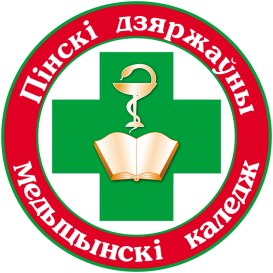                                         БИБЛИОТЕКАБЮЛЛЕТЕНЬ НОВЫХ ПОСТУПЛЕНИЙЛИТЕРАТУРЫ В БИБЛИОТЕКУЗА 2018 г.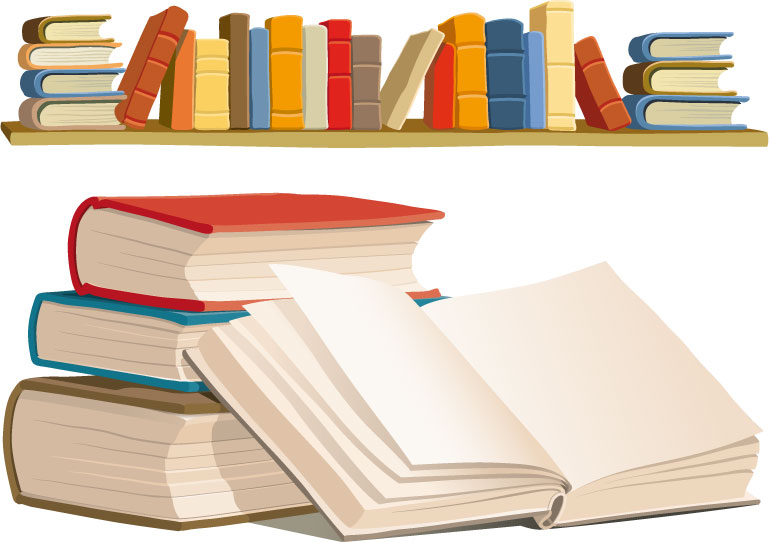 Пинск, 2019ПредисловиеБюллетень новых поступлений  информирует о документах, поступив-ших в библиотеку колледжа за 2018 год.Бюллетень формируется на основе записей электронного каталога суказанием полочного индекса.Материал расположен в соответствии с таблицами ББК, по отраслям знаний, внутри разделов – по алфавиту.3. ТЕХНИКА. ТЕХНИЧЕСКИЕ НАУКИ32. РАДИОЭЛЕКТРОНИКА. ВЫЧЕСЛИТЕЛЬНАЯ ТЕХНИКА1. Шандриков, А.С. Информационные технологии : учеб. пособие / А.С.             Шандриков. -  2-е изд., стер. – Минск: РИПО, 2017. – 443 с.   6 ил. –     ББК 32.973.26-018.2я7235. ЗДРАВООХРАНЕНИЕ. МЕДИЦИНСКИЕ НАУКИ1.  Здравоохранение Беларуси 2017. Учреждения, услуги и товары. Кто есть        кто: информ.- справ.каталог.- Вып. 17.- Минск: ГУ РНМБ, 2017.- 353 с.-      ББК 52.  Маршалко, О.В. Терапия: учеб.пособие. В 3-х ч. Ч.1. Пульмонология /     О.В. Маршалко, А.И. Карпович. – Минск: РИПО, 2016. – 202 с.: ил.     ББК 54.12я7233.  Маршалко, О.В.Терапия: учеб.пособие. В 3-х ч. Ч.2. Кардиология / О.В.      Маршалко, А.И. Карпович. – Минск: РИПО, 2016. – 367 с.: ил.  ББК 54.10я7234.  Маршалко, О.В.Терапия: учеб.пособие. В 3-х ч. Ч.3. Гастроэнтерология.     Нефрология. Гематология. Эндокринология. Заболевание суставов.     Аллергозы. / О.В. Маршалко, А.И.Карпович. – Минск: РИПО, 2016. –     343  с.: ил. ББК 54.1 – 56.9я7235. Матвейчик, Т.В. Теория сестринского дела: учеб. пособие / Т.В. Матвейчик,        Е.М.Тищенко. – Минск: Вышэйшая школа, 2016. – 366 с. : ил. – ББК 53.5я73           6/8 ОБЩЕСТВЕННЫЕ И ГУМАНИТАРНЫЕ НАУКИ. ЭКОНОМИКА. ЭКОНОМИЧЕСКИЕ НАУКИНужен дельный совет? 100 вопросов и ответов по НДС. - Минск:  Информационно-издательский центр по налогам и сборам, 2018. - 84с. –      ББК 65.261.4Инструкция по делопроизводству в госорганах,  иных организациях. –  Минск : Нац. Центр правовой информации РБ, 2018. – 136с. ББК 65.050.2                       74. ОБРАЗОВАНИЕ. ПЕДАГОГИЧЕСКАЯ НАУКАБагнюк, И.В. Интерактивные методы и формы социально-педагогической работы с учащимися: метод. рекомендации/ И.В. Багнюк, А.П.Безрукова.- 6-е изд., стер. – Минск: РИПО, 2017. – 60с. ББК 74.5Бахвалова, Л.В. Приемы педагогической техники в работе преподавателя профессиональной школы: учеб.-метод. пособие / Л.В. Бахвалова. – Минск: РИПО, 2017. – 148с.: ил.  ББК 74.5я7Бобрович, Т.А. Методика преподавания общепрофессиональных и специальных учебных предметов (дисциплин): учеб.-метод. пособие / Т.А. Бобрович, О.А. Беляева. – 3-е  изд., стер. – Минск: РИПО, 2018. – 195с. ББК 74.4я7Завадская, Ж.Е. Методика воспитательной работы в профессиональной школе: учеб.-метод. пособие / Ж.Е.Завадская, Л.И.Баранова, Т.М.Полякова; под ред. Ж.Е.Завадской. – 2-е изд., стер. – Минск: РИПО, 2017. – 260с. ББК 74.26я7Организация профориентации, допрофессиональной и профессиональной подготовки учащихся 8-11-х классов на базе учреждений  профессионального образования: метод. рекомендации / М.В.Ильин и др. – Минск: РИПО, 2018. – 55с.: ил. ББК 74.200.52р7Планирование и организация изучения качества воспитательного процесса       в  учреждениях профессионального образования: метод. рекомендации / авт.-сост.  Т.А. Сезень [и др.]; под ред. О.С. Поповой,  С.Р. Бутрим. – 8-е изд., стер.    –  Минск: РИПО, 2018.  Повышение педагогического мастерства куратора учебной группы: сб. метод. материалов / Ю.В.Емельяненко и др.; под ред. О.С.Поповой, Ю.В.Емельяненко. – 5-е изд., стер. – Минск: РИПО, 2017. – 123с. ББК 74.5я7Потапенко, Н.Е. Разработка дистанционного курса: метод. рекомендации / Н.Е.Потапенко. – Минск: РИПО, 2016. – 48с. ББК 74.560я780/84 ФИЛОЛОГИЧЕСКИЕ НАУКИ.ХУДОЖЕСТВЕННАЯ ЛИТЕРАТУРА ЧАСТНОЕ ЯЗЫКОЗНАНИЕ. ЯЗЫКИ МИРА1. Лин, С.А. Латинский язык = Lingua Latina : учебник / С.А. Лин. – Минск:       Вышэйшая школа2017. – 366 с.: ил. – ББК 81.461-92388. ПСИХОЛОГИЯ1. Фролова, Ю.Г. Медицинская психология: учебник / Ю.Г. Фролова. – Минск:      Вышэйшая школа, 2016. – 431 с. – ББК88.4я73Составители:    библиотекарь    В.А. Гузаревич                           библиотекарь     С.А. Романович                         тел.33-66-68